1 (1)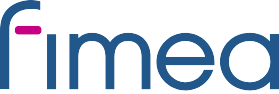 24.11.2020Tillägg till listan över utbytbara läkemedel 1.1. -31.3.2021Säkerhets- och utvecklingscentret för läkemedelsområdets förteckning över utbytbara läkemedel har utökats med följande läkemedel:på sidan 25 till atc-gruppen A10BJ05 dulaglutid2125 Trulicity 1.5 mg injektionsvätska, lösning i förfylld injektionspenna, Paranova Oy EU/1/14/956på sidan 168 till atc-gruppen J05AR09 emtricitabin, tenofovi1536 Stribild 150 mg / 150 mg / 200 mg / 245 mg filmdragerad tablet, Abacus Medicine A/S EU/1/13/830/Lääkealan turvallisuus- ja kehittämiskeskus  |  Säkerhets- och utvecklingscentret för läkemedelsområdet  |  Finnish Medicines Agency  PB 55, 00034 FIMEA  |    Tfn 029 522 3341  |  kirjaamo@fimea.fi  | www.fimea.fi    |  FO-nummer 0921536-6